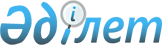 О переименовании улиц населенных пунктов Васильевского сельского округа Сандыктауского районаРешение акима Васильевского сельского округа Сандыктауского района Акмолинской области от 20 января 2017 года № 1. Зарегистрировано Департаментом юстиции Акмолинской области 28 февраля 2017 года № 5786      Примечание РЦПИ.

      В тексте документа сохранена пунктуация и орфография оригинала.

      В соответствии с подпунктом 4) статьи 14 Закона Республики Казахстан от 8 декабря 1993 года "Об административно-территориальном устройстве Республики Казахстан", статьями 35, 37 Закона Республики Казахстан от 23 января 2001 года "О местном государственном управлении и самоуправлении в Республике Казахстан", с учетом мнения населения и на основании заключения заседания Акмолинской областной ономастической комиссии от 21 октября 2016 года, аким Васильевского сельского округа РЕШИЛ:

      1. Переименовать улицы села Тучное Васильевского сельского округа Сандыктауского района:

      1) улицу Школьная на улицу Ыбырай Алтынсарин;

      2) улицу Целинная на улицу Тауелсиздиктин 25 жылдыгы.

      2. Переименовать улицы села Васильевка Васильевского сельского округа Сандыктауского района:

      1) улицу Дружба на улицу Достык;

      2) улицу Молодежная на улицу Жастар.

      3. Переименовать улицу Ленина села Улан Васильевского сельского округа Сандыктауского района на улицу Тауелсиздиктин 25 жылдыгы.

      4. Контроль за исполнением настоящего решения оставляю за собой.

      5. Настоящее решение вступает в силу со дня государственной регистрации в Департаменте юстиции Акмолинской области и вводится в действие со дня официального опубликования.


					© 2012. РГП на ПХВ «Институт законодательства и правовой информации Республики Казахстан» Министерства юстиции Республики Казахстан
				
      Аким Васильевского
сельского округа

А.Каримжанов
